Strakonice dne: 10. 6. 2019Objednací listč. 85/19/7 Předmět objednávky 	Množství	Předpokl. cena Kč 	Celkem (s DPH): 	84 289,00 Kč Popis objednávky:Termín dodání : 30. 6. 2019 Vyřizuje: Jaroslav HouskaBankovní spojení: ČSOB, a.s., č.ú.: 182050112/0300	IČ: 00251810	DIČ: CZ00251810Upozornění:	Na faktuře uveďte číslo naší objednávky.	Kopii objednávky vraťte s fakturou.	Schválil:	Ing. Jana Narovcová                                      Objednávka byla  akceptována 1.7.2019	vedoucí odboru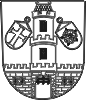 Město  StrakoniceOdbor majetkovýDodavatel:RADIMÍR LAGRON StavitelstvíÚnice-Hubenov 23386 01  StrakoniceIČ: 13507168 , DIČ: CZ58050518351.oprava fasády a obkladů v objektu osadního výboru Hajská84 289,00Tel. kontakt:383 700 320E-mail:jaroslav.houska@mu-st.cz